EAGLE-TOGO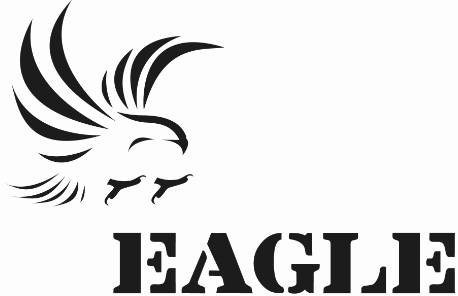 Wildlife Law Enforcement	Points PrincipauxVingt-trois (23) missions d’investigations effectuées et vingt-trois (23) cibles identifiées ;Aucune opération d’arrestation réalisée ;Suivi du dossier d’enregistrement d’EAGLE-Togo ;Suivi du dossier d’accord de collaboration entre EAGLE-Togo et le MERF ;Rencontre avec différents acteurs en charge de l’application de la loi.1. InvestigationsIndicateurs :Vingt-trois (23) enquêtes ont été réalisées au cours du mois de mars dans les préfectures de Blitta, Golfe, Binah, Ave, Kozah, Bassar, Tône, Sotouboua et Agoé.Durant le mois de mars 2018, le département des investigations a mené en tout 23 enquêtes et identifié 23 trafiquants dans les plusieurs préfectures. Cependant, de toutes ces pistes, aucune n’a conduit à la réalisation d’une opération.2. OpérationsIndicateurs :Le mois de mars 2018 a été vierge. Il n’y a pas eu d’opération d’arrestation nonobstant l’affaiblissement des contestations sociopolitiques dans le pays. Toutefois, nous enregistrons d’intéressantes pistes dont le suivi se fait de façon régulière.		3. Légal	Le mois de Mars 2018 a connu les activités suivantes :Indicateurs :Ce mois-ci, le département juridique a également effectué les tâches suivantes :Suivi juridique des cas devant les tribunaux ; Mise à jour des bases de données et documents juridiques ;Rencontre avec les partenaires techniques à Lomé, Tabligbo;Rencontre avec l’avocat par rapport au cas en cours ;Elaboration en cours d’un document sur les espèces protégées au Togo.MédiaIndicateursCourant mars 2018, cent-vingt-un (121) pièces médiatiques  relatives aux résultats du projet ont été produites  par les médias nationaux et internationaux.Ci-dessous les liens des pièces médiatiques : ManagementIndicateursLe département management a coordonné les activités de tous les départements. La coordination a également coordonné les investigations, suivi les dossiers d’Accord de collaboration entre le MERF et EAGLE-Togo et d’enregistrement au Ministère de l’Administration Territoriale, et rencontré les acteurs d’application de la loi.Relations extérieuresIndicateurs :En vue d’établir et/ou de renforcer les relations avec les autorités et les acteurs d’application de la loi, quelques partenaires techniques ont été rencontrés. Il s’agit de : 1-L’avocat ;2- Ministère de l’Environnement et des Ressources Forestières;3- Direction préfectorale de l’Environnement à Tabligbo4-Compagnie Maritime Sud-Est de Tabligbo5- Chef brigade de la direction de l’OTR.ConclusionLe mois de mars 2018 a été pauvre en évènements du fait des manifestations politiques dans tout le pays. Les forces de l’ordre et de sécurité étant pris par les opérations de maintien de l’ordre, le projet n’a pu effectuer aucune opération d’arrestation. Toutefois, le département investigations a effectué vingt-trois (23) enquêtes et identifié vingt-trois (23) trafiquants. Des pistes intéressantes ont été identifiées et des produits mêmes vu. Il y a également eu des entretiens avec quelques partenaires, notamment avec le Ministère de la Décentralisation et des Collectivités Locales pour le dossier d’enregistrement, et avec des Responsables de la Division juridique du Ministère des Affaires Etrangères, de la Coopération et de l’Intégration Africaine, au sujet des démarches administratives pour l’installation d’EAGLE-Togo en qualité d’ONG Internationale.Cent-vingt-un (121) pièces médiatiques ont été publiées dans la presse nationale et internationale. Le département juridique a fait un suivi juridique des cas devant les tribunaux.La coordination a tout de même organisé et suivi les investigateurs dans leurs déplacements sur le terrain. Elle (la coordination) a également suivi le dossier d’enregistrement de EAGLE-Togo et celui relatif à l’accord de collaboration avec le MERF.Nombre d’investigations menées23Investigations ayant abouti à une opération00Nombre de trafiquants identifiés ce mois-ci23Nombre d’opérations réalisées00Nombre de trafiquants arrêtés00Nombre de trafiquants en fuite00Nombre de suivi d’audience (préciser le lieu et raison)01Nombre de trafiquants derrière les barreaux ce mois-ci (préciser le lieu)01A la prison civile de d’AnéhoNombre de trafiquants en attente de procès ce mois-ci03Nombre de pièces médiatiques : 121Nombre de pièces médiatiques : 121Nombre de pièces médiatiques : 121Nombre de pièces médiatiques : 121Pièces télévisionPièces presse radioPièces presse InternetPièces presse écrite00068431https://www.dropbox.com/s/df8faryfsuxxc8q/entretien%20fr10%2005.m3u?dl=0https://www.laminute.info/feux-de-vegetation-au-togo-des-especes-protegees-chassees-et-tuees/http://www.lomebougeinfo.com/lome/?p=7677https://www.vivafrik.com/2018/03/05/feux-de-vegetation-togo-especes-protegees-chassees-tuees-a16063.htmlhttps://regardafrique.com/societe/feux-de-vegetation-au-togo-des-especes-protegees-chassees-et-tuees/http://aspamnews.com/feux-de-vegetation-au-togo-des-especes-protegees-chassees-et-tuees.html?var_mode=calculhttps://www.togotimes.info/index.php/societe/item/716-feux-de-vegetation-au-togo-des-especes-protegees-chassees-et-tueeshttps://www.banouto.info/article/environnement/20180305-feux-vgtation-togo-alerte-disparition-espces-protges/http://www.lejour.info/index.php?option=com_content&view=article&id=9683:2018-03-06-01-42-37&catid=7:environnement&Itemid=6http://horizon-news.net/index.php/component/k2/item/938-feux-de-vegetation-au-togo-des-especes-protegees-chassees-et-tuees?Itemid=133http://golfenews.info/togo-les-especes-protegees-en-voie-de-disparition/http://www.lactuacho.com/togo-lenvironnement-menace-par-des-feux-de-vegetation-des-especes-protegees-chassees-et-tuees/http://bamada.net/communique-de-presse-feux-de-vegetation-au-togo-des-especes-protegees-chassees-et-tueeshttp://malijet.co/societe/faits-divers/communique-de-presse-feux-de-vegetation-au-togo-des-especes-protegees-chassees-et-tueeshttps://niarela.net/societe/faits-divers/communique-de-presse-feux-de-vegetation-au-togo-des-especes-protegees-chassees-et-tueeshttp://mali-web.org/societe/faits-divers/communique-de-presse-feux-de-vegetation-au-togo-des-especes-protegees-chassees-et-tueeshttps://aminata.com/feux-de-vegetation-togo-especes-protegees-chassees-tuees/https://www.afropages.fr/14-afr/aminata/410722-feux-de-vegetation-au-togo-des-especes-protegees-chassees-et-tueeshttps://www.gaboninitiatives.com/feux-vegetation-togo-especes-protegees-chassees-tuees/http://www.togoenmarche.com/feux-de-vegetation-au-togo-des-especes-protegees-chassees-et-tuees/http://koulouba.com/societe/faits-divers/communique-de-presse-feux-de-vegetation-au-togo-des-especes-protegees-chassees-et-tueeshttps://www.alwihdainfo.com/Feux-de-vegetation-au-Togo-des-especes-protegees-chassees-et-tuees_a61892.htmlhttps://www.ladepechedabidjan.info/Feux-de-vegetation-au-Togo-des-especes-protegees-chassees-et-tuees_a25410.htmlhttps://theworldnews.net/ci-news/feux-de-vegetation-au-togo-des-especes-protegees-chassees-et-tueeshttp://www.africain.info/news=1761569http://www.togolais.info/http://www.manationtogo.com/feux-de-vegetation-au-togo-des-especes-protegees-chassees-et-tuees/http://journaliste-developpement-afrique.com/2018/03/06/feux-de-vegetation-au-togo-des-especes-protegees-chassees-et-tuees/http://impartialactu.com/feux-de-vegetation-au-togo-des-especes-protegees-chassees-et-tuees/http://citoyeninfos.com/?p=4474http://vert-togo.info/environnement-dossier-les-feux-de-vegetation-au-togo-le-merf-met-de-lhuile-de-coude/http://www.abc24.net/feux-de-vegetation-togo-especes-protegees-chassees-tuees/http://news.alome.com/h/107403.htmlhttp://klinklin.info/spip.php?article1043http://www.228news.com/feux-de-vegetation-mettent-un-danger-permanent-pour-les-especes-protegees-au-togo/https://togo.direct.news/news=1761500http://www.africardv.com/societe/togo-reconstituer-le-couvert-vegetal-pour-sauver-les-especes-protegees/http://www.emergence-togo.com/des-especes-protegees-chassees-ethttp://bemato.info/item-140472-feux-de-v%C3%A9g%C3%A9tation-au-togo-des-esp%C3%A8ces-phttps://tchad.direct.news/news=1761569http://afrikdepeche.net/index.php/2-non-categorise/30-feux-de-vegetation-au-togo-des-especes-protegees-chassees-et-tueeshttp://symphoniemag.com/singlepost-feux-de-vegetation-au-togo---des-especes-protegees-chassees-et-tuees-36-196-7092https://www.africanewshub.com/news/8206856-feux-de-vegetation-au-togo-des-especes-protegees-chassees-et-tueeshttp://lavoixdelanation.info/7865-2/https://www.dropbox.com/s/yslb5r12tf8xrco/Liberal_0339%20du%2007%20Mars%202018.pdf?dl=0https://www.dropbox.com/s/rgjxlazhcqfuefp/l%27union%20pour%20la%20patrie.jpeg?dl=0https://www.dropbox.com/s/dlvnzp730qmph9y/dialogue.jpeg?dl=0https://www.dropbox.com/s/4ozb43olencnwom/le%20correcteur.jpeg?dl=0https://www.dropbox.com/s/mmrwrlf4mlhp9h1/vision%20d%27afrique.jpeg?dl=0https://www.dropbox.com/s/vlu0tgh1t9qerjm/togo%20presse%2010223.jpeg?dl=0http://www.grandogounews.com/economiques/view/17-feux-de-vegetation-au-togo-des-especes-protegees-chassees-et-tuees.htmlhttp://togoenlive.info/2018/03/11/feux-de-vegetation-au-togo-des-especes-protegees-chassees-et-tuees/http://laverte.info/archives/1835https://www.togotopinfos.com/2018/03/11/togo-feux-de-brousse-especes-vegetales-animales-menacees-jour/http://naturetenvironnement.over-blog.com/2018/03/les-feux-de-brousse-les-animaux-proteges-sont-victimes.htmlhttp://loeildafrique.over-blog.com/2018/03/feux-de-vegetation-au-togo-des-especes-protegees-chassees-et-tuees.htmlhttps://lecanard.fr/2018/03/06/feux-de-vegetation-au-togo-des-especes-protegees-chassees-et-tuees/http://news.lomechrono.com/?idnews=834569&t=Feux-de-vegetation-:-des-especes-proteges-tueshttp://africa-talents.com/les-feux-de-vegetation-ont-des-effets-nefastes-sur-la-faune-et-la-flore/http://lanouvelletribune.net/feux-de-vegetation-alerte-sur-la-disparition-des-especes-protegees/https://togotribune.com/news/feux-de-vegetation-au-togo-des-especes-protegees-chassees-et-tuees/http://news.icilome.com/?idnews=847103&t=feux-de-vegetation-au-togo--des-especes-protegees-chassees-et-tueeshttps://www.dropbox.com/s/4wb2ywwckktct1c/le%20batisseur%20232.jpeg?dl=0https://www.dropbox.com/s/yqhu2sbchldlwhd/l%27alternative.jpeg?dl=0https://www.dropbox.com/s/fvpvl8rq8vnb7pj/la%20nouvelle%20tribune%200047.jpeg?dl=0https://www.dropbox.com/s/b6it1fspqi3vqgz/forum%20de%20la%20semaine%202482.jpeg?dl=0https://www.dropbox.com/s/0th1g76evwg53ol/chronique%20de%20la%20semaine%20464.jpeg?dl=0https://www.dropbox.com/s/0oowvv43j08b3z3/le%20canard%20ind%C3%A9pendant.jpeg?dl=0https://www.dropbox.com/s/sicbwtqwxk3jrfx/libert%C3%A9.jpeg?dl=0https://www.dropbox.com/s/mx439dchhtxq1h3/l%27%C3%A9veil%20de%20la%20nation%20538.jpeg?dl=0https://www.dropbox.com/s/levxzeo2adqn1tg/le%20tonnerre%20140.jpeg?dl=0https://www.dropbox.com/s/iftathhgi9xpi3c/le%20combat%20du%20peuple%20959.jpeg?dl=0https://www.dropbox.com/s/v6wgvsefc8w7at2/triangle%20des%20enjeux%20385.jpeg?dl=0https://www.dropbox.com/s/lk2rbjh3vjdo6y7/togo%20matin%20261.jpeg?dl=0https://www.dropbox.com/s/ribtg0ejtwl6y7k/nvl%20opinion567.jpeg?dl=0http://letramplin.com/lib/vue/vue.php?id=13http://www.africafullsuccess.com/2018/03/feux-de-vegetation-au-togo-des-especes-protegees-chassees-et-tuees/http://www.27avril.com/blog/affaires/agriculture/togo-feux-de-vegetation-des-especes-protegees-chassees-et-tueeshttps://www.camernews.com/chasse-illicite-aux-hippopotames-avec-arme-a-feu-deux-braconniers-beninois-deferes-en-prison/https://www.vivafrik.com/2018/03/15/chasse-illicite-aux-hippopotames-avec-arme-a-feu-deux-braconniers-beninois-deferes-en-prison-a16291.htmlhttp://www.emergence-togo.com/deux-braconniers-beninois-defereshttps://www.laminute.info/chasse-illicite-aux-hippopotames-avec-arme-a-feu-deux-braconniers-beninois-deferes-en-prison/http://www.fasozine.com/actualite/environnement/3733-chasse-illicite-aux-hippopotames-avec-arme-a-feu-deux-braconniers-beninois-deferes-en-prison.htmlhttps://togotimes.info/index.php/societe/item/804-chasse-illicite-aux-hippopotames-avec-arme-a-feu-deux-braconniers-beninois-deferes-en-prisonhttp://golfenews.info/togo-deux-braconniers-beninois-aux-arrets-apres-avoir-abbatu-un-hippopotame/http://aspamnews.com/chasse-illicite-aux-hippopotames-avec-arme-a-feu-deux-braconniers-beninois-deferes-en-prison.htmlhttps://www.ndarinfo.com/Chasse-illicite-aux-hippopotames-avec-arme-a-feu-deux-braconniers-beninois-deferes-en-prison_a21316.htmlhttp://www.africain.info/news=1779039http://www.bénin.info/news=1779039https://www.africanewshub.com/news/8255191-chasse-illicite-aux-hippopotames-avec-arme-a-feu-deux-braconniers-beninois-deferes-en-prisonhttp://www.togoenmarche.com/chasse-illicite-aux-hippopotames-avec-arme-a-feu-deux-braconniers-beninois-deferes-en-prison/http://www.libess.info/index.php?page=1https://www.wakatsera.com/chasse-illicite-aux-hippopotames-avec-arme-a-feu-deux-braconniers-beninois-deferes-en-prison/http://www.sen360.fr/actualite/chasse-illicite-aux-hippopotames-avec-arme-a-feu-deux-braconniers-beninois-deferes-en-prison-1001442.htmlhttp://www.lactuacho.com/togo-deux-braconniers-beninois-deferes-pour-chasse-illicite-aux-hippopotames/http://ramatoulaye.com/index.php/ecologie-sante/1415-chasse-illicite-aux-hippopotames-avec-arme-a-feu-deux-braconniers-beninois-deferes-en-prisonhttp://lejour.info/index.php?option=com_content&view=article&id=9731:2018-03-17-05-17-52&catid=7:environnement&Itemid=6http://news.aouaga.com/h/115833.htmlhttp://loeildafrique.over-blog.com/2018/03/chasse-illicite-aux-hippopotames-avec-arme-a-feu.htmlhttp://naturetenvironnement.over-blog.com/2018/03/togo/un-hippopotame-tue-dans-le-yoto-deuil-dans-la-reserve-de-biosphere-transfrontiere-du-mono.htmlhttp://naturetenvironnement.over-blog.com/2018/03/togo/a-hippopotamus-killed-in-yoto-mourning-in-the-transfrontier-biosphere-reserve-of-mono.htmlhttps://www.ladepechedabidjan.info/Chasse-illicite-aux-hippopotames-avec-arme-a-feu-deux-braconniers-beninois-deferes-en-prison_a25443.htmlhttp://laverte.info/archives/1846https://www.lespharaons.com/afrique-de-louest-braconnage-deux-braconniers-beninois-deferes-a-la-prison-civile-daneho/http://justeinfos.net/index.php/environnement/item/3192-chasse-illicite-aux-hippopotames-avec-arme-a-feu-deux-braconniers-beninois-deferes-en-prisonhttp://www.abc24.net/chasse-illicite-aux-hippopotames-arme-a-feu-deux-braconniers-beninois-deferes-prison/http://lavoixdelanation.info/chasse-illicite-deux-braconniers-beninois-deferes-a-prison/https://www.dropbox.com/s/4qupzlrrgnov8j2/canard%20independant631.jpeg?dl=0https://www.dropbox.com/s/li3bu7d0z4qu9x3/combat%20du%20peuple960.jpeg?dl=0https://www.dropbox.com/s/8eavxvvrjfwnwdm/forum%20de%20la%20semaine2487.jpeg?dl=0https://www.dropbox.com/s/t0qpgauak6iww09/le%20changement585.jpeg?dl=0https://www.dropbox.com/s/nq0x8h382aixtf3/le%20correcteur%20809.jpeg?dl=0https://www.dropbox.com/s/tx5seesu10x8q4k/tonnerre%20141.jpeg?dl=0https://www.dropbox.com/s/h55hlzrkyf87eb3/perroquet385.jpeg?dl=0https://www.dropbox.com/s/is8szmnvynucl25/nouvelle%20opinion568.jpeg?dl=0https://www.dropbox.com/s/1wkw4th00u41pij/liberte2636.jpeg?dl=0https://www.dropbox.com/s/4matl7s5kt4l2in/entrien%201740.m3u?dl=0https://www.dropbox.com/s/1zygkx77jk01v29/bulletin%20d%27info%20425.m3u?dl=0https://www.dropbox.com/s/dwtp907gztiva49/entretien%20ewwe%201744.m3u?dl=0https://www.dropbox.com/s/h8p0yttaqqt2jt7/bul%20d%27info455.m3u?dl=0https://www.dropbox.com/s/3k5kqn3a5gewuuz/entretien%20ewe%201159%20itiessi.m3u?dl=0https://www.dropbox.com/s/4matl7s5kt4l2in/entrien%201740.m3u?dl=0Nombre de coordinateur recruté00Nombre de juriste en test00Nombre de media en test00Nombre d’enquêteur en test01Nombre de comptable en test00Nombre de formations dispensées à l’extérieur (police, agents des parcs …)00Nombre de formations internes (activistes du réseau EAGLE en mission dans le projet)00Nombre de rencontresNombre de rencontres1313Prise de contact pour demande de collaboration/soutienSuivi d’accord de collaborationRatification de collaboration Collaboration sur affaires/formations en cours05050003